Patakaran sa Proteksyon ng Bata  Impormasyon para sa mga MagulangAng Children Order (NI) 1995 ay naglalagay ng mga tungkulin sa isang bilang ng mga ahensya, kabilang ang Education Authority na kumikilos sa ngalan ng mga batang nangangailangan o nagtatanong sa mga paratang ng pang aabuso sa bata.Ang diin ng Children Order ay ang kapakanan ng bata ay dapat na napakahalaga at ang mga paaralan ay may pastoral na responsibilidad sa mga bata sa kanilang pangangalaga.  Ang mga paaralan ay kinakailangang gawin ang lahat ng makatwirang hakbang upang matiyak na ang kapakanan ng mga bata ay mapangalagaan at mapanatili ang kanilang kaligtasan (Safeguarding and Child Protection in Schools 2019).Ang Child Protection ay mahalagang bahagi ng Pastoral Care Policy ng Dundela Infants' School.  Naniniwala ang mga Gobernador at Kawani na ang ating paaralan ay dapat magbigay ng isang mapagmalasakit, positibo, ligtas at nakapagpapasiglang kapaligiran na nagtataguyod ng panlipunan, pisikal at moral na pag unlad ng indibidwal na bata. Layunin ng paaralan na lumikha ng isang kapaligiran kung saan ang batang bata ay nakakaramdam ng kaligayahan, seguridad at tiwala sa sarili at sa gayon ay lubos na nakikinabang sa lahat ng aspeto ng edukasyon sa loob ng paaralan.Sa pagbibigay ng malasakit, suporta at ligtas na kapaligiran kung saan pinahahalagahan at iginagalang ang bawat tao ay inaasahan na ang mga bata ay magkakaroon ng tiwala at kasanayan na kinakailangan upang mapanatiling ligtas ang kanilang sarili.Ang Child Protection Policy ay bumubuo ng isang balangkas para sa isang napagkasunduang kurso ng pagkilos na kung saan ang paaralan ay legal na nakatuon upang ituloy.  Ito ay may implikasyon para sa lahat ng miyembro ng komunidad ng paaralan – mga mag-aaral, mga kawani ng pagtuturo, mga di-nagtuturo kawani, boluntaryong mga katulong, mga magulang at mga Gobernador.Ang sinumang mga magulang o iba pang mga matatanda na tumulong sa paaralan sa isang boluntaryong batayan ay kinakailangang kumpletuhin ang isang form ng AccessNi.  Ang listahan ng lahat ng mga nakumpleto ang prosesong ito ay pananatilihin at i-update kung naaangkop.May limang pangunahing elemento sa aming patakaran:1.Pagtatatag ng ligtas na kapaligiran kung saan maaaring matuto at umunlad ang mga bata.2.Pagbuo at pagpapatupad ng mga pamamaraan sa pagtukoy at pag uulat ng mga kaso, o pinaghihinalaang kaso, ng pang aabuso.3.Ensuring nagsasagawa kami ng ligtas na recruitment sa pagsuri sa pagiging angkop ng mga kawani at boluntaryo na nagtatrabaho sa mga bata.4.Pagpapataas ng kamalayan sa mga isyu sa proteksyon ng bata at pagbibigay ng kagamitan sa mga bata sa mga kasanayan na kailangan upang mapanatiling ligtas ang kanilang sarili.5.Pagsuporta sa mga mag aaral na inabuso alinsunod sa kanyang napagkasunduang plano sa proteksyon ng bata.Ang Safeguarding Team at Dundela Infants' School at Nursery UnitPang aabuso sa BataAng mga kahulugan ng pang aabuso sa bata ayon sa nakabalangkas sa dokumento ng DENI– Safeguarding and Child Protection in Schools (2019) ay gagamitin.  Ang mga ito ay sumasaklaw sa kapabayaan, pisikal, sekswal, emosyonal na pang aabuso at pagsasamantala.Tungkulin ng Itinalagang GuroAng Itinalagang Guro ay may responsibilidad para sa:Co coordinate action sa mga kaso ng pinaghihinalaang pang aabuso sa bata at pag uulat sa Education Authority Designated Officer at Social Services, kung naaangkop.Pagtiyak na ang lahat ng mga kawani ng pagtuturo at hindi nagtuturo ay may kamalayan sa Patakaran sa Proteksyon ng Bata ng paaralan.Pagtiyak na may record ang sinumang bata na nasa Child Protection Register.Sa kawalan ng Itinalagang Guro ang Deputy Designated Teacher ang mag aako ng responsibilidad ng Itinalagang Teacher.Reklamo Laban sa isang Miyembro of StaffKung may reklamo hinggil sa child protection laban sa isang miyembro ng staff, agad na ipapaalam sa Principal.  Pagkatapos ay ipapaalam sa Chairman ng Board of Governors.  Ang mga pamamaraan ay susundin ayon sa nakabalangkas sa dokumento ng DENI Safeguarding and Child Protection in Schools (2017).Kung may reklamo laban sa Punong Guro ay ipapaalam ng Deputy Designated Teacher sa Chairman ng Board of Governors at sama sama nilang titiyakin na masusunod ang mga kinakailangang pamamaraan.Maaaring tingnan ng mga magulang ang buong Patakaran sa Proteksyon ng Bata sa website ng paaralan www.dundelainfants.co.uk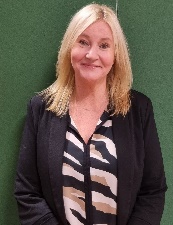 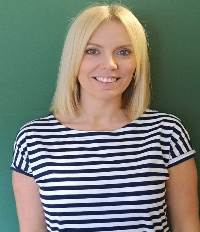 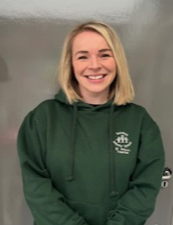 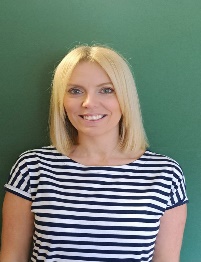 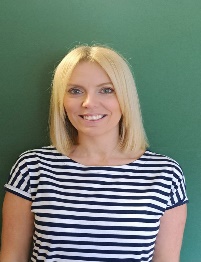 Tagapangulo ng mga GobernadorMr W PinkertonItinalagang Gobernador para sa Child Protection GovernanceMiss L DawsonPrincipalMs S WilsonItinalagang Guro para sa Proteksyon  ng Bata (DT)Ms S WilsonDeputy Designated Teacher for Child Protection  (DDT)Mrs J Herron Deputy Itinalagang Guro (Nursery)  (DDT)Miss M Wilson Itinalagang Guro para sa e-SafetyMrs E Yau